Týdenní úkol, 22. týden		 		Jméno: ________________________________Doplň chybějící číslice.Zaokrouhli na desítky.12____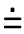 36____21____47____53____75____44____5____Čísla 12 a 21 jsou zrcadlová. Napiš dalších 14 těchto zrcadlových dvojic.Petra jede na návštěvu za tetou. Už ujela čtvrtinu cesty a ještě jí zbývá 30 km. Kolik kilometrů měří jedna čtvrtina cesty?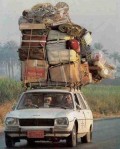 Nákres: Výpočet: ___________________________________________________________________Odpověď: __________________________________________________________________Kolik kilometrů měří celá cesta?Výpočet: ___________________________________________________________________Odpověď: __________________________________________________________________V pavučině je pouze jedno číslo. Víš, že součet všech čtyř čísel je a)24, b)30, c)42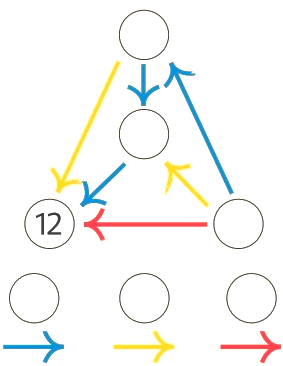 Matěj bydlí v Praze. Praha je největší město České republiky. Matěj jezdí do školy autobusem. Autobus přijíždí na zastávku přeplněný. Matěj si chce sednout, ale často musí místo přenechat starší osobě. Vychovaný Matěj pustí upovídanou osobu.Napiš, co by mohla upovídaná osoba říci Matějovi. Použij uvozovky. __________________________________________________________________________________________________________________________________________Modře podtrhni větu, která se skládá z Přídavného jména, podstatného jména, slovesa, přídavného jména, podstatného jména.Zeleně podtrhni všechny předložky.Červeně podtrhni spojku.Zakroužkuj, kolik je v textu vět jednoduchých.    1   2   3   4   5   6    7Slož z písmen vyjmenovaná slova.Pravítkem spoj vyjmenovaná slova se slovy příbuznými. Pozor! Rýsujeme ořezanou tužkou. Spojuj pouze body (puntíky).Sebehodnocení:Jaké cvičení ti dělalo největší problémy? ________ Jaké cvičení bylo nejsnazší? __________66600+9+4-8-4319094112, 21ZMYHTÝMTIŠPLYĚKLYPENmýtit  plynulýmýt  lysinkasmýkat  vymýcenýdmýchat  rozdmýchanýlysý  mývalplyn  smyčka